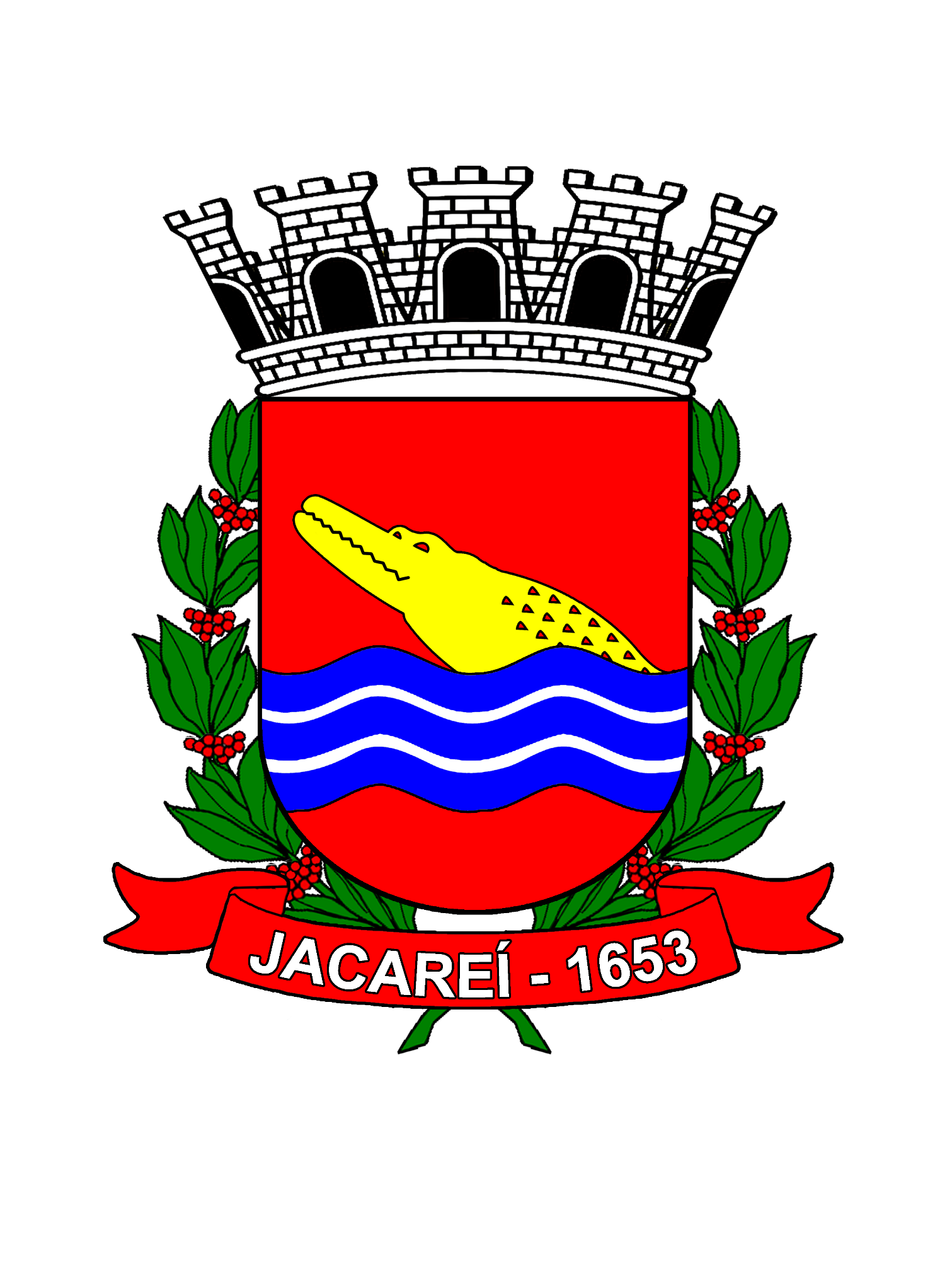 BRASÃO DE ARMAS Nº 02 - AMARELO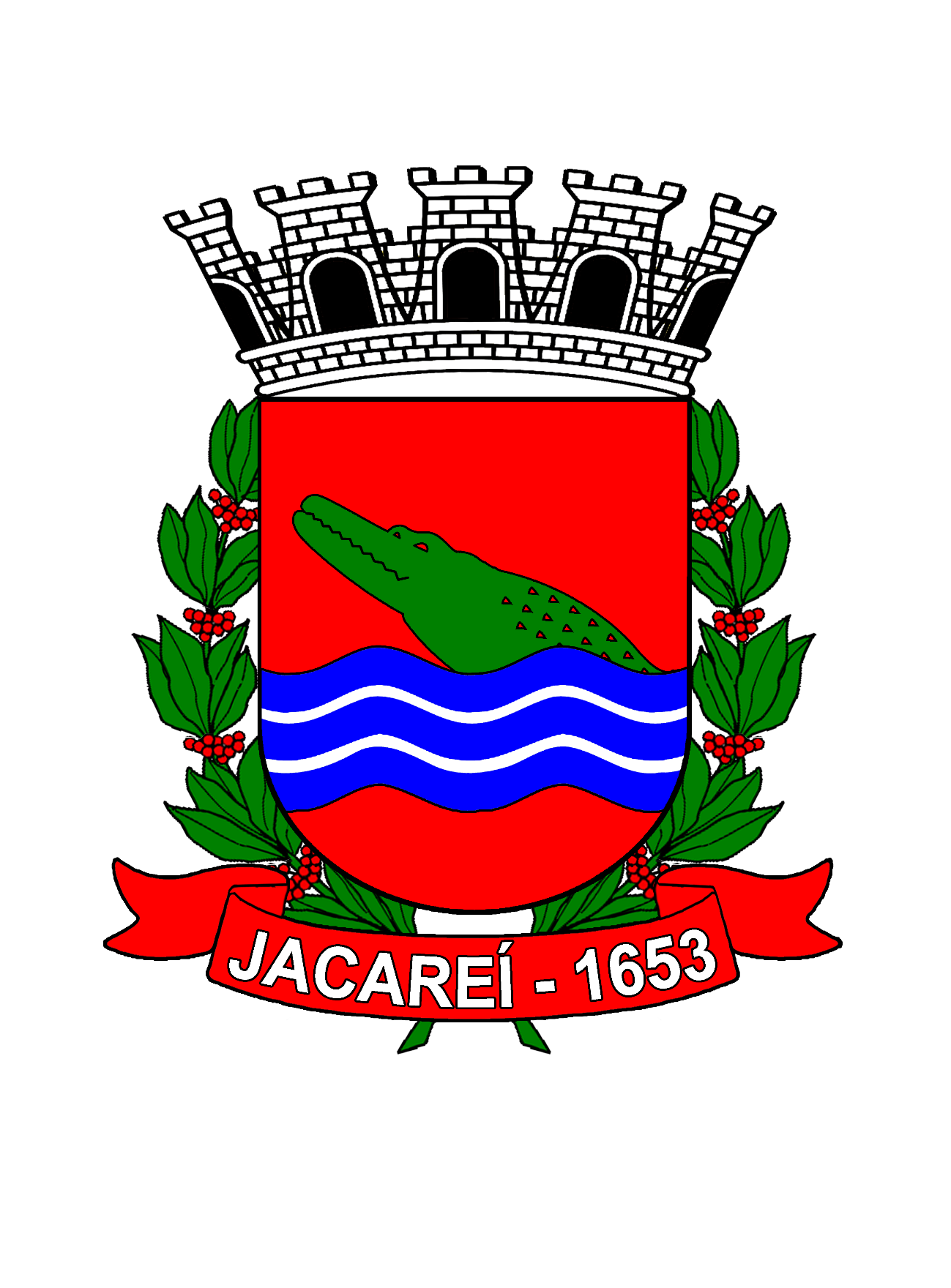 BRASÃO DE ARMAS Nº 02 - VERDE